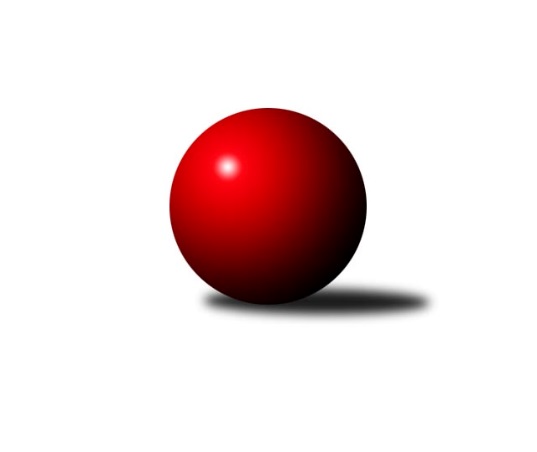 Č.12Ročník 2023/2024	14.8.2024 Jihomoravský KP1 jih 2023/2024Statistika 12. kolaTabulka družstev:		družstvo	záp	výh	rem	proh	skore	sety	průměr	body	plné	dorážka	chyby	1.	KK Jiskra Čejkovice	12	8	1	3	60.5 : 35.5 	(78.5 : 65.5)	2595	17	1786	809	46.6	2.	TJ Sokol Vážany	12	8	1	3	57.5 : 38.5 	(87.0 : 57.0)	2590	17	1789	802	38.8	3.	SKK Dubňany B	12	7	1	4	58.5 : 37.5 	(79.0 : 65.0)	2609	15	1801	808	40.6	4.	SK Baník Ratíškovice B	12	7	0	5	54.5 : 41.5 	(80.5 : 63.5)	2601	14	1799	802	36.8	5.	TJ Sokol Kuchařovice	12	7	0	5	48.0 : 48.0 	(70.0 : 74.0)	2634	14	1836	797	42.5	6.	SK Podlužan Prušánky C	12	6	1	5	55.0 : 41.0 	(80.0 : 64.0)	2628	13	1803	824	37.1	7.	TJ Jiskra Kyjov	12	6	0	6	49.0 : 47.0 	(70.5 : 73.5)	2482	12	1715	767	46.5	8.	TJ Sokol Vracov B	12	6	0	6	46.0 : 50.0 	(70.0 : 74.0)	2565	12	1788	777	47.2	9.	TJ Sokol Šanov C	12	4	2	6	43.5 : 52.5 	(68.5 : 75.5)	2575	10	1775	799	42.2	10.	KK Sokol Litenčice	11	3	1	7	37.0 : 51.0 	(58.0 : 74.0)	2536	7	1766	770	49.4	11.	TJ Sokol Mistřín C	12	3	1	8	37.5 : 58.5 	(67.0 : 77.0)	2539	7	1792	746	48.7	12.	TJ Lokomotiva Valtice B	11	2	0	9	21.0 : 67.0 	(43.0 : 89.0)	2443	4	1725	718	59Tabulka doma:		družstvo	záp	výh	rem	proh	skore	sety	průměr	body	maximum	minimum	1.	TJ Jiskra Kyjov	6	6	0	0	38.0 : 10.0 	(47.5 : 24.5)	2453	12	2502	2422	2.	TJ Sokol Vážany	6	6	0	0	36.5 : 11.5 	(51.5 : 20.5)	2672	12	2749	2617	3.	KK Jiskra Čejkovice	6	5	1	0	34.0 : 14.0 	(43.0 : 29.0)	2541	11	2590	2494	4.	SK Podlužan Prušánky C	6	4	1	1	31.0 : 17.0 	(42.5 : 29.5)	2847	9	2906	2762	5.	SK Baník Ratíškovice B	6	4	0	2	30.5 : 17.5 	(41.5 : 30.5)	2622	8	2706	2569	6.	TJ Sokol Šanov C	6	4	0	2	30.5 : 17.5 	(39.0 : 33.0)	2626	8	2766	2528	7.	SKK Dubňany B	6	4	0	2	29.5 : 18.5 	(38.5 : 33.5)	2628	8	2711	2544	8.	KK Sokol Litenčice	5	3	1	1	25.0 : 15.0 	(29.5 : 30.5)	2482	7	2552	2431	9.	TJ Sokol Mistřín C	6	3	1	2	28.0 : 20.0 	(37.0 : 35.0)	2631	7	2772	2538	10.	TJ Sokol Kuchařovice	6	3	0	3	25.0 : 23.0 	(39.5 : 32.5)	2624	6	2710	2539	11.	TJ Sokol Vracov B	6	3	0	3	24.0 : 24.0 	(36.0 : 36.0)	2626	6	2674	2597	12.	TJ Lokomotiva Valtice B	6	2	0	4	16.0 : 32.0 	(28.0 : 44.0)	2466	4	2571	2377Tabulka venku:		družstvo	záp	výh	rem	proh	skore	sety	průměr	body	maximum	minimum	1.	TJ Sokol Kuchařovice	6	4	0	2	23.0 : 25.0 	(30.5 : 41.5)	2634	8	2855	2509	2.	SKK Dubňany B	6	3	1	2	29.0 : 19.0 	(40.5 : 31.5)	2606	7	2732	2414	3.	KK Jiskra Čejkovice	6	3	0	3	26.5 : 21.5 	(35.5 : 36.5)	2604	6	2781	2444	4.	SK Baník Ratíškovice B	6	3	0	3	24.0 : 24.0 	(39.0 : 33.0)	2598	6	2780	2421	5.	TJ Sokol Vracov B	6	3	0	3	22.0 : 26.0 	(34.0 : 38.0)	2555	6	2678	2404	6.	TJ Sokol Vážany	6	2	1	3	21.0 : 27.0 	(35.5 : 36.5)	2574	5	2670	2434	7.	SK Podlužan Prušánky C	6	2	0	4	24.0 : 24.0 	(37.5 : 34.5)	2591	4	2687	2406	8.	TJ Sokol Šanov C	6	0	2	4	13.0 : 35.0 	(29.5 : 42.5)	2566	2	2836	2384	9.	TJ Lokomotiva Valtice B	5	0	0	5	5.0 : 35.0 	(15.0 : 45.0)	2439	0	2547	2345	10.	KK Sokol Litenčice	6	0	0	6	12.0 : 36.0 	(28.5 : 43.5)	2545	0	2687	2355	11.	TJ Jiskra Kyjov	6	0	0	6	11.0 : 37.0 	(23.0 : 49.0)	2487	0	2624	2393	12.	TJ Sokol Mistřín C	6	0	0	6	9.5 : 38.5 	(30.0 : 42.0)	2520	0	2609	2435Tabulka podzimní části:		družstvo	záp	výh	rem	proh	skore	sety	průměr	body	doma	venku	1.	KK Jiskra Čejkovice	11	7	1	3	52.5 : 35.5 	(69.5 : 62.5)	2600	15 	5 	1 	0 	2 	0 	3	2.	TJ Sokol Vážany	11	7	1	3	52.0 : 36.0 	(79.5 : 52.5)	2590	15 	5 	0 	0 	2 	1 	3	3.	SK Baník Ratíškovice B	11	7	0	4	52.0 : 36.0 	(76.0 : 56.0)	2603	14 	4 	0 	2 	3 	0 	2	4.	TJ Sokol Kuchařovice	11	7	0	4	46.0 : 42.0 	(65.5 : 66.5)	2634	14 	3 	0 	2 	4 	0 	2	5.	SK Podlužan Prušánky C	11	6	1	4	53.0 : 35.0 	(75.0 : 57.0)	2618	13 	4 	1 	1 	2 	0 	3	6.	SKK Dubňany B	11	6	1	4	52.5 : 35.5 	(71.5 : 60.5)	2600	13 	4 	0 	2 	2 	1 	2	7.	TJ Jiskra Kyjov	11	6	0	5	46.0 : 42.0 	(64.5 : 67.5)	2459	12 	6 	0 	0 	0 	0 	5	8.	TJ Sokol Vracov B	11	5	0	6	41.0 : 47.0 	(64.0 : 68.0)	2565	10 	2 	0 	3 	3 	0 	3	9.	TJ Sokol Šanov C	11	3	2	6	37.5 : 50.5 	(61.5 : 70.5)	2573	8 	3 	0 	2 	0 	2 	4	10.	KK Sokol Litenčice	10	3	1	6	35.0 : 45.0 	(52.5 : 67.5)	2511	7 	3 	1 	1 	0 	0 	5	11.	TJ Sokol Mistřín C	11	2	1	8	31.5 : 56.5 	(60.5 : 71.5)	2534	5 	2 	1 	2 	0 	0 	6	12.	TJ Lokomotiva Valtice B	10	2	0	8	21.0 : 59.0 	(40.0 : 80.0)	2446	4 	2 	0 	3 	0 	0 	5Tabulka jarní části:		družstvo	záp	výh	rem	proh	skore	sety	průměr	body	doma	venku	1.	KK Jiskra Čejkovice	1	1	0	0	8.0 : 0.0 	(9.0 : 3.0)	2565	2 	0 	0 	0 	1 	0 	0 	2.	SKK Dubňany B	1	1	0	0	6.0 : 2.0 	(7.5 : 4.5)	2664	2 	0 	0 	0 	1 	0 	0 	3.	TJ Sokol Šanov C	1	1	0	0	6.0 : 2.0 	(7.0 : 5.0)	2691	2 	1 	0 	0 	0 	0 	0 	4.	TJ Sokol Mistřín C	1	1	0	0	6.0 : 2.0 	(6.5 : 5.5)	2772	2 	1 	0 	0 	0 	0 	0 	5.	TJ Sokol Vážany	1	1	0	0	5.5 : 2.5 	(7.5 : 4.5)	2684	2 	1 	0 	0 	0 	0 	0 	6.	TJ Sokol Vracov B	1	1	0	0	5.0 : 3.0 	(6.0 : 6.0)	2625	2 	1 	0 	0 	0 	0 	0 	7.	TJ Jiskra Kyjov	1	0	0	1	3.0 : 5.0 	(6.0 : 6.0)	2624	0 	0 	0 	0 	0 	0 	1 	8.	SK Baník Ratíškovice B	1	0	0	1	2.5 : 5.5 	(4.5 : 7.5)	2595	0 	0 	0 	0 	0 	0 	1 	9.	KK Sokol Litenčice	1	0	0	1	2.0 : 6.0 	(5.5 : 6.5)	2684	0 	0 	0 	0 	0 	0 	1 	10.	SK Podlužan Prušánky C	1	0	0	1	2.0 : 6.0 	(5.0 : 7.0)	2687	0 	0 	0 	0 	0 	0 	1 	11.	TJ Sokol Kuchařovice	1	0	0	1	2.0 : 6.0 	(4.5 : 7.5)	2612	0 	0 	0 	1 	0 	0 	0 	12.	TJ Lokomotiva Valtice B	1	0	0	1	0.0 : 8.0 	(3.0 : 9.0)	2377	0 	0 	0 	1 	0 	0 	0 Zisk bodů pro družstvo:		jméno hráče	družstvo	body	zápasy	v %	dílčí body	sety	v %	1.	Zdeněk Škrobák 	KK Jiskra Čejkovice 	11	/	11	(100%)	17	/	22	(77%)	2.	Josef Kamenišťák 	TJ Sokol Vážany 	11	/	12	(92%)	19.5	/	24	(81%)	3.	Václav Kratochvíla 	SKK Dubňany B 	10	/	12	(83%)	17	/	24	(71%)	4.	Martin Komosný 	KK Jiskra Čejkovice 	9	/	10	(90%)	14	/	20	(70%)	5.	Roman Blažek 	KK Sokol Litenčice 	9	/	11	(82%)	17.5	/	22	(80%)	6.	Radek Vrška 	TJ Sokol Šanov C 	9	/	12	(75%)	16	/	24	(67%)	7.	Radovan Kadlec 	SK Baník Ratíškovice B 	8.5	/	11	(77%)	15	/	22	(68%)	8.	Michal Pálka 	SK Podlužan Prušánky C 	8.5	/	12	(71%)	12	/	24	(50%)	9.	Rostislav Rybárský 	SKK Dubňany B 	8	/	8	(100%)	13	/	16	(81%)	10.	Marta Beranová 	SK Baník Ratíškovice B 	8	/	10	(80%)	14	/	20	(70%)	11.	Radim Kroupa 	TJ Sokol Vážany 	8	/	10	(80%)	12	/	20	(60%)	12.	Josef Něnička 	SK Baník Ratíškovice B 	8	/	11	(73%)	16	/	22	(73%)	13.	Petr Sedláček 	TJ Sokol Vážany 	7.5	/	12	(63%)	17	/	24	(71%)	14.	Milan Kochaníček 	KK Sokol Litenčice 	7	/	9	(78%)	14	/	18	(78%)	15.	Petr Malý 	TJ Sokol Vážany 	7	/	10	(70%)	16	/	20	(80%)	16.	Milan Číhal 	TJ Sokol Kuchařovice 	7	/	10	(70%)	15	/	20	(75%)	17.	Václav Starý 	TJ Sokol Kuchařovice 	7	/	10	(70%)	11	/	20	(55%)	18.	Antonín Svozil ml.	TJ Jiskra Kyjov 	7	/	11	(64%)	13	/	22	(59%)	19.	Antonín Svozil st.	TJ Jiskra Kyjov 	7	/	11	(64%)	12	/	22	(55%)	20.	Karel Nahodil 	TJ Sokol Kuchařovice 	6	/	6	(100%)	8.5	/	12	(71%)	21.	Petr Bakaj ml.	TJ Sokol Šanov C 	6	/	8	(75%)	11	/	16	(69%)	22.	Vladimír Stávek 	KK Jiskra Čejkovice 	6	/	8	(75%)	9	/	16	(56%)	23.	Ludvík Vaněk 	KK Jiskra Čejkovice 	6	/	9	(67%)	12	/	18	(67%)	24.	Vladislav Kozák 	TJ Sokol Mistřín C 	6	/	9	(67%)	11	/	18	(61%)	25.	Jiří Novotný 	SK Podlužan Prušánky C 	6	/	10	(60%)	11.5	/	20	(58%)	26.	Zdeněk Helešic 	SK Baník Ratíškovice B 	6	/	10	(60%)	11	/	20	(55%)	27.	Zdeněk Kratochvíla 	SKK Dubňany B 	6	/	10	(60%)	10.5	/	20	(53%)	28.	Jaroslav Hanuš 	TJ Sokol Vracov B 	6	/	11	(55%)	12	/	22	(55%)	29.	Dušan Jalůvka 	TJ Sokol Kuchařovice 	6	/	11	(55%)	11	/	22	(50%)	30.	Václav Valenta 	TJ Jiskra Kyjov 	6	/	11	(55%)	10	/	22	(45%)	31.	Stanislav Zálešák 	SK Podlužan Prušánky C 	5	/	5	(100%)	7.5	/	10	(75%)	32.	Miroslav Bahula 	TJ Sokol Vracov B 	5	/	6	(83%)	6.5	/	12	(54%)	33.	Petr Bábík 	TJ Sokol Vracov B 	5	/	9	(56%)	10	/	18	(56%)	34.	Martin Mačák 	SKK Dubňany B 	5	/	9	(56%)	9.5	/	18	(53%)	35.	Petr Khol 	TJ Sokol Mistřín C 	5	/	10	(50%)	10	/	20	(50%)	36.	Michal Šmýd 	TJ Sokol Vracov B 	5	/	10	(50%)	10	/	20	(50%)	37.	Jan Herzán 	TJ Lokomotiva Valtice B 	5	/	11	(45%)	13	/	22	(59%)	38.	Pavel Flamík 	SK Podlužan Prušánky C 	5	/	11	(45%)	12	/	22	(55%)	39.	Jozef Kamenišťák 	TJ Sokol Vážany 	5	/	11	(45%)	10.5	/	22	(48%)	40.	Ladislav Kacetl 	TJ Sokol Šanov C 	5	/	11	(45%)	10	/	22	(45%)	41.	Ladislav Teplík 	SKK Dubňany B 	4.5	/	8	(56%)	9	/	16	(56%)	42.	Luděk Vacenovský 	SK Baník Ratíškovice B 	4.5	/	8	(56%)	9	/	16	(56%)	43.	Michal Šimek 	SK Podlužan Prušánky C 	4.5	/	11	(41%)	10.5	/	22	(48%)	44.	Jitka Šimková 	SK Podlužan Prušánky C 	4	/	5	(80%)	8	/	10	(80%)	45.	Petr Kesjár 	TJ Sokol Šanov C 	4	/	6	(67%)	9	/	12	(75%)	46.	Václav Luža 	TJ Sokol Mistřín C 	4	/	6	(67%)	8	/	12	(67%)	47.	Luděk Zapletal 	KK Sokol Litenčice 	4	/	6	(67%)	5	/	12	(42%)	48.	Vladimír Čech 	TJ Lokomotiva Valtice B 	4	/	7	(57%)	5.5	/	14	(39%)	49.	Aleš Jurkovič 	SKK Dubňany B 	4	/	8	(50%)	7.5	/	16	(47%)	50.	Pavel Pěček 	TJ Sokol Mistřín C 	4	/	9	(44%)	9	/	18	(50%)	51.	Pavel Dolinajec 	KK Jiskra Čejkovice 	4	/	9	(44%)	6.5	/	18	(36%)	52.	Pavel Martinek 	TJ Sokol Šanov C 	4	/	10	(40%)	8.5	/	20	(43%)	53.	Daniel Ilčík 	TJ Sokol Mistřín C 	4	/	10	(40%)	8	/	20	(40%)	54.	Ludvík Kuhn 	TJ Jiskra Kyjov 	4	/	10	(40%)	6	/	20	(30%)	55.	Radek Jurčík 	TJ Jiskra Kyjov 	4	/	11	(36%)	11	/	22	(50%)	56.	Tomáš Mrkávek 	KK Jiskra Čejkovice 	4	/	11	(36%)	9	/	22	(41%)	57.	František Svoboda 	TJ Sokol Vracov B 	3.5	/	7	(50%)	6.5	/	14	(46%)	58.	Tomáš Slížek 	SK Podlužan Prušánky C 	3	/	3	(100%)	4	/	6	(67%)	59.	Stanislav Kočí 	TJ Sokol Vracov B 	3	/	7	(43%)	5	/	14	(36%)	60.	David Vávra 	KK Sokol Litenčice 	3	/	10	(30%)	7	/	20	(35%)	61.	Jiří Špaček 	TJ Jiskra Kyjov 	3	/	11	(27%)	5.5	/	22	(25%)	62.	Jaroslav Konečný 	TJ Sokol Vracov B 	2.5	/	5	(50%)	5	/	10	(50%)	63.	Jaroslav Šindelář 	TJ Sokol Šanov C 	2.5	/	6	(42%)	6	/	12	(50%)	64.	Martina Antošová 	SK Baník Ratíškovice B 	2	/	2	(100%)	2	/	4	(50%)	65.	Jan Žurman 	KK Sokol Litenčice 	2	/	4	(50%)	5	/	8	(63%)	66.	Pavel Holomek 	SKK Dubňany B 	2	/	5	(40%)	5	/	10	(50%)	67.	Ladislav Plaček 	TJ Sokol Kuchařovice 	2	/	5	(40%)	5	/	10	(50%)	68.	Zbyněk Kasal 	TJ Sokol Kuchařovice 	2	/	5	(40%)	4.5	/	10	(45%)	69.	Roman Stříbrný 	TJ Sokol Kuchařovice 	2	/	5	(40%)	4	/	10	(40%)	70.	Jan Kovář 	TJ Sokol Vážany 	2	/	5	(40%)	4	/	10	(40%)	71.	Marie Kobylková 	SK Baník Ratíškovice B 	2	/	6	(33%)	6	/	12	(50%)	72.	Jiří Ksenič 	TJ Sokol Kuchařovice 	2	/	6	(33%)	6	/	12	(50%)	73.	Jan Beneš 	TJ Lokomotiva Valtice B 	2	/	6	(33%)	4.5	/	12	(38%)	74.	Pavel Antoš 	SKK Dubňany B 	2	/	6	(33%)	4.5	/	12	(38%)	75.	Alena Kristová 	SK Podlužan Prušánky C 	2	/	7	(29%)	6.5	/	14	(46%)	76.	Zdeněk Sedláček 	TJ Sokol Mistřín C 	2	/	8	(25%)	6.5	/	16	(41%)	77.	Martina Pechalová 	TJ Sokol Vracov B 	2	/	9	(22%)	8	/	18	(44%)	78.	Radek Loubal 	TJ Sokol Vážany 	2	/	9	(22%)	7	/	18	(39%)	79.	František Urbánek 	TJ Lokomotiva Valtice B 	2	/	9	(22%)	5	/	18	(28%)	80.	Ivan Torony 	TJ Sokol Šanov C 	2	/	10	(20%)	4	/	20	(20%)	81.	Radoslav Holomáč 	KK Jiskra Čejkovice 	1.5	/	6	(25%)	4	/	12	(33%)	82.	Jarmila Bábíčková 	SK Baník Ratíškovice B 	1.5	/	6	(25%)	4	/	12	(33%)	83.	Radim Holešinský 	TJ Sokol Mistřín C 	1.5	/	9	(17%)	7	/	18	(39%)	84.	Radek Břečka 	TJ Sokol Vracov B 	1	/	1	(100%)	2	/	2	(100%)	85.	Zdeněk Musil 	TJ Lokomotiva Valtice B 	1	/	1	(100%)	2	/	2	(100%)	86.	Josef Blaha 	TJ Sokol Mistřín C 	1	/	1	(100%)	2	/	2	(100%)	87.	Marek Strečko 	TJ Lokomotiva Valtice B 	1	/	1	(100%)	2	/	2	(100%)	88.	Michal Hlinecký 	KK Jiskra Čejkovice 	1	/	1	(100%)	2	/	2	(100%)	89.	Pavel Slavík 	SK Baník Ratíškovice B 	1	/	1	(100%)	1.5	/	2	(75%)	90.	Zdeněk Hosaja 	SK Podlužan Prušánky C 	1	/	1	(100%)	1	/	2	(50%)	91.	Jakub Cizler 	TJ Sokol Mistřín C 	1	/	1	(100%)	1	/	2	(50%)	92.	Anna Poláchová 	SK Podlužan Prušánky C 	1	/	2	(50%)	2	/	4	(50%)	93.	Zdeněk Klečka 	SK Podlužan Prušánky C 	1	/	3	(33%)	3	/	6	(50%)	94.	Jiří Fojtík 	KK Jiskra Čejkovice 	1	/	3	(33%)	3	/	6	(50%)	95.	Markéta Strečková 	TJ Lokomotiva Valtice B 	1	/	5	(20%)	3	/	10	(30%)	96.	Miroslava Štěrbová 	KK Sokol Litenčice 	1	/	6	(17%)	3	/	12	(25%)	97.	Pavel Měsíček 	TJ Sokol Mistřín C 	1	/	7	(14%)	4	/	14	(29%)	98.	Lenka Štěrbová 	KK Sokol Litenčice 	1	/	7	(14%)	2	/	14	(14%)	99.	Petr Blecha 	TJ Sokol Šanov C 	1	/	8	(13%)	4	/	16	(25%)	100.	Eduard Jung 	TJ Lokomotiva Valtice B 	1	/	10	(10%)	7	/	20	(35%)	101.	Filip Benada 	SK Podlužan Prušánky C 	0	/	1	(0%)	1	/	2	(50%)	102.	Radek Šeďa 	SK Podlužan Prušánky C 	0	/	1	(0%)	1	/	2	(50%)	103.	František Hél 	TJ Sokol Šanov C 	0	/	1	(0%)	0	/	2	(0%)	104.	Josef Smažinka 	KK Sokol Litenčice 	0	/	1	(0%)	0	/	2	(0%)	105.	Jiří Michalčík 	TJ Lokomotiva Valtice B 	0	/	1	(0%)	0	/	2	(0%)	106.	Daniel Hubatka 	TJ Sokol Kuchařovice 	0	/	1	(0%)	0	/	2	(0%)	107.	Hana Majzlíková 	KK Jiskra Čejkovice 	0	/	1	(0%)	0	/	2	(0%)	108.	Zbyněk Škoda 	TJ Lokomotiva Valtice B 	0	/	1	(0%)	0	/	2	(0%)	109.	Robert Gecs 	TJ Lokomotiva Valtice B 	0	/	1	(0%)	0	/	2	(0%)	110.	Milan Štěrba 	KK Sokol Litenčice 	0	/	2	(0%)	2	/	4	(50%)	111.	Dušan Zahradník 	TJ Sokol Vážany 	0	/	2	(0%)	1	/	4	(25%)	112.	Luděk Novotný 	TJ Lokomotiva Valtice B 	0	/	3	(0%)	1	/	6	(17%)	113.	Kateřina Kravicová 	KK Sokol Litenčice 	0	/	3	(0%)	1	/	6	(17%)	114.	Dan Schüler 	SK Baník Ratíškovice B 	0	/	3	(0%)	0	/	6	(0%)	115.	Martin Pechal 	TJ Sokol Vracov B 	0	/	5	(0%)	3	/	10	(30%)	116.	Josef Smažinka 	KK Sokol Litenčice 	0	/	6	(0%)	1.5	/	12	(13%)	117.	Martin Vaculík 	TJ Lokomotiva Valtice B 	0	/	6	(0%)	0	/	12	(0%)Průměry na kuželnách:		kuželna	průměr	plné	dorážka	chyby	výkon na hráče	1.	Prušánky, 1-4	2808	1912	895	36.8	(468.0)	2.	TJ Sokol Vracov, 1-6	2626	1816	810	41.9	(437.8)	3.	TJ Sokol Mistřín, 1-4	2615	1800	814	44.1	(436.0)	4.	Šanov, 1-4	2612	1815	796	46.4	(435.4)	5.	Dubňany, 1-4	2604	1803	800	47.3	(434.1)	6.	KK Vyškov, 1-4	2600	1799	800	46.0	(433.3)	7.	Ratíškovice, 1-4	2585	1776	809	38.3	(430.9)	8.	TJ Lokomotiva Valtice, 1-4	2511	1740	771	49.1	(418.7)	9.	KK Jiskra Čejkovice, 1-2	2501	1752	748	51.9	(416.9)	10.	Litenčice, 1-2	2440	1704	736	46.6	(406.8)	11.	Kyjov, 1-2	2426	1684	741	47.2	(404.4)Nejlepší výkony na kuželnách:Prušánky, 1-4SK Podlužan Prušánky C	2906	11. kolo	Jitka Šimková 	SK Podlužan Prušánky C	520	2. koloSK Podlužan Prušánky C	2858	2. kolo	Jiří Novotný 	SK Podlužan Prušánky C	511	7. koloTJ Sokol Kuchařovice	2855	9. kolo	Václav Starý 	TJ Sokol Kuchařovice	508	9. koloSK Podlužan Prušánky C	2853	7. kolo	Roman Blažek 	KK Sokol Litenčice	507	4. koloSK Podlužan Prušánky C	2851	4. kolo	Tomáš Slížek 	SK Podlužan Prušánky C	506	11. koloSK Podlužan Prušánky C	2849	1. kolo	Jiří Novotný 	SK Podlužan Prušánky C	504	2. koloTJ Sokol Šanov C	2836	1. kolo	Pavel Martinek 	TJ Sokol Šanov C	499	1. koloKK Jiskra Čejkovice	2781	7. kolo	Michal Pálka 	SK Podlužan Prušánky C	492	1. koloSK Baník Ratíškovice B	2780	2. kolo	Zdeněk Škrobák 	KK Jiskra Čejkovice	491	7. koloSK Podlužan Prušánky C	2762	9. kolo	Zdeněk Klečka 	SK Podlužan Prušánky C	491	4. koloTJ Sokol Vracov, 1-6SK Baník Ratíškovice B	2678	10. kolo	Roman Blažek 	KK Sokol Litenčice	521	2. koloTJ Sokol Vracov B	2674	8. kolo	Josef Kamenišťák 	TJ Sokol Vážany	500	8. koloTJ Sokol Vážany	2656	8. kolo	Stanislav Kočí 	TJ Sokol Vracov B	488	10. koloTJ Sokol Vracov B	2652	2. kolo	Stanislav Kočí 	TJ Sokol Vracov B	483	12. koloKK Jiskra Čejkovice	2645	4. kolo	Radek Břečka 	TJ Sokol Vracov B	481	12. koloTJ Sokol Vracov B	2625	12. kolo	Michal Šmýd 	TJ Sokol Vracov B	477	2. koloTJ Jiskra Kyjov	2624	12. kolo	Jaroslav Hanuš 	TJ Sokol Vracov B	472	2. koloTJ Sokol Kuchařovice	2614	7. kolo	Zdeněk Škrobák 	KK Jiskra Čejkovice	469	4. koloTJ Sokol Vracov B	2606	10. kolo	Ludvík Vaněk 	KK Jiskra Čejkovice	467	4. koloTJ Sokol Vracov B	2604	4. kolo	Petr Bábík 	TJ Sokol Vracov B	467	7. koloTJ Sokol Mistřín, 1-4TJ Sokol Mistřín C	2772	12. kolo	Antonín Svozil ml.	TJ Jiskra Kyjov	497	10. koloTJ Sokol Mistřín C	2732	4. kolo	Josef Blaha 	TJ Sokol Mistřín C	494	12. koloKK Sokol Litenčice	2684	12. kolo	Milan Kochaníček 	KK Sokol Litenčice	484	12. koloSK Podlužan Prušánky C	2647	8. kolo	Václav Luža 	TJ Sokol Mistřín C	478	12. koloTJ Sokol Mistřín C	2625	10. kolo	Daniel Ilčík 	TJ Sokol Mistřín C	477	4. koloTJ Jiskra Kyjov	2585	10. kolo	Vladislav Kozák 	TJ Sokol Mistřín C	473	4. koloTJ Sokol Vracov B	2579	6. kolo	Petr Khol 	TJ Sokol Mistřín C	470	4. koloTJ Sokol Mistřín C	2576	2. kolo	Petr Khol 	TJ Sokol Mistřín C	470	8. koloSKK Dubňany B	2563	2. kolo	Stanislav Zálešák 	SK Podlužan Prušánky C	469	8. koloTJ Lokomotiva Valtice B	2547	4. kolo	Jan Herzán 	TJ Lokomotiva Valtice B	467	4. koloŠanov, 1-4TJ Sokol Šanov C	2766	11. kolo	Petr Kesjár 	TJ Sokol Šanov C	489	11. koloTJ Sokol Kuchařovice	2710	5. kolo	Radek Vrška 	TJ Sokol Šanov C	489	12. koloTJ Sokol Šanov C	2691	12. kolo	Petr Bakaj ml.	TJ Sokol Šanov C	487	11. koloSK Podlužan Prušánky C	2687	12. kolo	Milan Číhal 	TJ Sokol Kuchařovice	485	12. koloTJ Sokol Vážany	2670	6. kolo	Jaroslav Šindelář 	TJ Sokol Šanov C	483	11. koloSKK Dubňany B	2664	12. kolo	Dušan Jalůvka 	TJ Sokol Kuchařovice	482	5. koloTJ Sokol Kuchařovice	2663	2. kolo	Petr Kesjár 	TJ Sokol Šanov C	479	12. koloTJ Sokol Vracov B	2642	9. kolo	Radek Vrška 	TJ Sokol Šanov C	477	9. koloSK Baník Ratíškovice B	2637	8. kolo	Michal Pálka 	SK Podlužan Prušánky C	474	12. koloTJ Sokol Vážany	2635	11. kolo	Karel Nahodil 	TJ Sokol Kuchařovice	474	5. koloDubňany, 1-4KK Jiskra Čejkovice	2742	11. kolo	Ludvík Vaněk 	KK Jiskra Čejkovice	500	11. koloSKK Dubňany B	2711	8. kolo	Václav Kratochvíla 	SKK Dubňany B	497	11. koloSKK Dubňany B	2691	5. kolo	Rostislav Rybárský 	SKK Dubňany B	489	5. koloSK Podlužan Prušánky C	2664	5. kolo	Michal Pálka 	SK Podlužan Prušánky C	483	5. koloTJ Sokol Šanov C	2625	8. kolo	Aleš Jurkovič 	SKK Dubňany B	483	8. koloSKK Dubňany B	2619	11. kolo	Petr Bakaj ml.	TJ Sokol Šanov C	478	8. koloSKK Dubňany B	2610	3. kolo	Václav Kratochvíla 	SKK Dubňany B	475	6. koloSKK Dubňany B	2594	6. kolo	Milan Číhal 	TJ Sokol Kuchařovice	473	1. koloTJ Sokol Kuchařovice	2566	1. kolo	Antonín Svozil ml.	TJ Jiskra Kyjov	472	6. koloSKK Dubňany B	2544	1. kolo	Tomáš Mrkávek 	KK Jiskra Čejkovice	471	11. koloKK Vyškov, 1-4TJ Sokol Vážany	2749	2. kolo	Václav Kratochvíla 	SKK Dubňany B	494	4. koloTJ Sokol Vážany	2684	12. kolo	Petr Sedláček 	TJ Sokol Vážany	489	9. koloTJ Sokol Vážany	2673	9. kolo	Petr Sedláček 	TJ Sokol Vážany	481	2. koloTJ Sokol Vážany	2659	7. kolo	Petr Malý 	TJ Sokol Vážany	474	2. koloTJ Sokol Vážany	2649	10. kolo	Radim Kroupa 	TJ Sokol Vážany	472	2. koloSKK Dubňany B	2617	4. kolo	Petr Malý 	TJ Sokol Vážany	471	10. koloTJ Sokol Vážany	2617	4. kolo	Petr Malý 	TJ Sokol Vážany	470	7. koloSK Baník Ratíškovice B	2595	12. kolo	Radim Kroupa 	TJ Sokol Vážany	467	9. koloTJ Sokol Mistřín C	2551	9. kolo	Josef Kamenišťák 	TJ Sokol Vážany	466	10. koloSK Podlužan Prušánky C	2495	10. kolo	Petr Malý 	TJ Sokol Vážany	466	12. koloRatíškovice, 1-4SKK Dubňany B	2732	7. kolo	Petr Kesjár 	TJ Sokol Šanov C	516	3. koloSK Baník Ratíškovice B	2706	4. kolo	Josef Kamenišťák 	TJ Sokol Vážany	498	1. koloSK Baník Ratíškovice B	2653	3. kolo	Václav Kratochvíla 	SKK Dubňany B	496	7. koloSK Baník Ratíškovice B	2635	9. kolo	Rostislav Rybárský 	SKK Dubňany B	495	7. koloTJ Sokol Vážany	2628	1. kolo	Zdeněk Helešic 	SK Baník Ratíškovice B	479	4. koloTJ Sokol Šanov C	2612	3. kolo	Antonín Svozil ml.	TJ Jiskra Kyjov	478	4. koloSK Baník Ratíškovice B	2594	11. kolo	Luděk Vacenovský 	SK Baník Ratíškovice B	475	3. koloTJ Sokol Mistřín C	2580	11. kolo	Zdeněk Helešic 	SK Baník Ratíškovice B	473	7. koloSK Baník Ratíškovice B	2575	7. kolo	Marta Beranová 	SK Baník Ratíškovice B	470	4. koloSK Baník Ratíškovice B	2569	1. kolo	Jarmila Bábíčková 	SK Baník Ratíškovice B	467	9. koloTJ Lokomotiva Valtice, 1-4SK Podlužan Prušánky C	2647	6. kolo	Stanislav Zálešák 	SK Podlužan Prušánky C	474	6. koloSKK Dubňany B	2644	10. kolo	Jan Herzán 	TJ Lokomotiva Valtice B	473	8. koloTJ Lokomotiva Valtice B	2571	3. kolo	Václav Kratochvíla 	SKK Dubňany B	471	10. koloKK Jiskra Čejkovice	2565	12. kolo	Milan Číhal 	TJ Sokol Kuchařovice	470	3. koloTJ Sokol Vracov B	2530	5. kolo	Michal Šimek 	SK Podlužan Prušánky C	462	6. koloTJ Sokol Kuchařovice	2509	3. kolo	Eduard Jung 	TJ Lokomotiva Valtice B	461	3. koloTJ Lokomotiva Valtice B	2488	8. kolo	Antonín Svozil ml.	TJ Jiskra Kyjov	457	8. koloTJ Lokomotiva Valtice B	2459	5. kolo	Rostislav Rybárský 	SKK Dubňany B	456	10. koloTJ Lokomotiva Valtice B	2454	10. kolo	Vladimír Čech 	TJ Lokomotiva Valtice B	453	3. koloTJ Jiskra Kyjov	2452	8. kolo	Petr Bábík 	TJ Sokol Vracov B	450	5. koloKK Jiskra Čejkovice, 1-2KK Jiskra Čejkovice	2590	1. kolo	Josef Kamenišťák 	TJ Sokol Vážany	482	5. koloKK Jiskra Čejkovice	2588	5. kolo	Ludvík Vaněk 	KK Jiskra Čejkovice	477	1. koloKK Jiskra Čejkovice	2562	3. kolo	Josef Něnička 	SK Baník Ratíškovice B	473	6. koloTJ Sokol Šanov C	2513	10. kolo	Ludvík Vaněk 	KK Jiskra Čejkovice	466	6. koloKK Jiskra Čejkovice	2507	6. kolo	Vladimír Stávek 	KK Jiskra Čejkovice	459	5. koloKK Jiskra Čejkovice	2504	8. kolo	Ludvík Vaněk 	KK Jiskra Čejkovice	459	8. koloTJ Sokol Vážany	2500	5. kolo	Zdeněk Škrobák 	KK Jiskra Čejkovice	455	6. koloKK Jiskra Čejkovice	2494	10. kolo	Ludvík Vaněk 	KK Jiskra Čejkovice	455	5. koloKK Sokol Litenčice	2477	8. kolo	Pavel Dolinajec 	KK Jiskra Čejkovice	455	3. koloSK Baník Ratíškovice B	2477	6. kolo	Martin Komosný 	KK Jiskra Čejkovice	451	1. koloLitenčice, 1-2KK Sokol Litenčice	2552	1. kolo	Roman Blažek 	KK Sokol Litenčice	470	3. koloKK Sokol Litenčice	2505	9. kolo	Roman Blažek 	KK Sokol Litenčice	470	1. koloKK Sokol Litenčice	2480	6. kolo	Roman Blažek 	KK Sokol Litenčice	463	5. koloKK Sokol Litenčice	2454	11. kolo	David Vávra 	KK Sokol Litenčice	458	11. koloKK Sokol Litenčice	2440	3. kolo	Milan Kochaníček 	KK Sokol Litenčice	457	6. koloTJ Sokol Mistřín C	2435	1. kolo	Rostislav Rybárský 	SKK Dubňany B	453	9. koloTJ Sokol Vážany	2434	3. kolo	Roman Blažek 	KK Sokol Litenčice	447	6. koloKK Sokol Litenčice	2431	5. kolo	Milan Kochaníček 	KK Sokol Litenčice	441	1. koloTJ Sokol Šanov C	2427	6. kolo	Josef Kamenišťák 	TJ Sokol Vážany	439	3. koloSK Baník Ratíškovice B	2421	5. kolo	Milan Kochaníček 	KK Sokol Litenčice	437	11. koloKyjov, 1-2TJ Jiskra Kyjov	2502	5. kolo	Martin Komosný 	KK Jiskra Čejkovice	469	9. koloTJ Jiskra Kyjov	2480	9. kolo	Antonín Svozil st.	TJ Jiskra Kyjov	464	9. koloKK Jiskra Čejkovice	2445	9. kolo	Antonín Svozil st.	TJ Jiskra Kyjov	449	5. koloTJ Jiskra Kyjov	2435	7. kolo	Roman Blažek 	KK Sokol Litenčice	445	7. koloTJ Jiskra Kyjov	2428	1. kolo	Antonín Svozil ml.	TJ Jiskra Kyjov	444	5. koloTJ Jiskra Kyjov	2422	3. kolo	Zdeněk Škrobák 	KK Jiskra Čejkovice	441	9. koloSK Podlužan Prušánky C	2406	3. kolo	Antonín Svozil ml.	TJ Jiskra Kyjov	437	1. koloTJ Sokol Vracov B	2404	1. kolo	Ludvík Kuhn 	TJ Jiskra Kyjov	431	1. koloTJ Sokol Šanov C	2384	5. kolo	Pavel Martinek 	TJ Sokol Šanov C	430	5. koloKK Sokol Litenčice	2355	7. kolo	Antonín Svozil ml.	TJ Jiskra Kyjov	430	3. koloČetnost výsledků:	8.0 : 0.0	1x	7.0 : 1.0	16x	6.5 : 1.5	2x	6.0 : 2.0	18x	5.5 : 2.5	3x	5.0 : 3.0	8x	4.0 : 4.0	4x	3.0 : 5.0	7x	2.5 : 5.5	1x	2.0 : 6.0	7x	1.0 : 7.0	3x	0.0 : 8.0	2x